Edytowalna formatka wzoru znajdującego się w narzędziowniku dla dyrektorów szkół, będącym częścią publikacji pt. „Aktywna szkoła z TIK. Przewodnik i narzędziownik dla dyrektorów szkół”, aut. Dorota Pintal, projekt „Lekcja:Enter”, Fundacja Rozwoju Społeczeństwa Informacyjnego, wyd. 2, Warszawa 2022 2.3. Opis organizowania obserwacji koleżeńskich wraz 
z przykładowymi dyspozycjami do obserwacji- znajdzie on zastosowanie także podczas obserwacji koleżeńskiej przeprowadzonej w trakcie nauczania zdalnegoPrzykładowy arkusz obserwacji koleżeńskiej z dyspozycjami do obserwacji 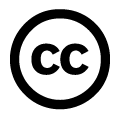 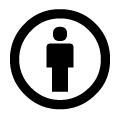 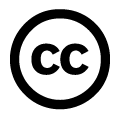 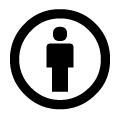 Nauczyciel/nauczycielkaPrzedmiot/klasaTemat lekcji/zajęćDyspozycje do obserwacjiDziałania występujące w czasie lekcji po stronie nauczyciela/nauczycielki i po stronie ucznia/uczennicyNauczyciel/nauczycielka :w trakcie zajęć celowo korzysta z narzędzi TIK,narzędzia TIK stanowią wsparcie w realizacji podstawy programowej,wspiera uczniów w wykorzystaniu narzędzi TIK,wykorzystuje na lekcji tablety, telefony, inne urządzenia,zwraca uwagę na bezpieczeństwo cyfrowe,inne spostrzeżenia.Uczniowie:korzystają na lekcji z narzędzi TIK,z wykorzystaniem narzędzi TIK wykonują zadania,świadomie korzystają z narzędzi TIK,inne spostrzeżenia.WnioskiWnioskiInformacja zwrotna dla nauczyciela/nauczycielkiInformacja zwrotna dla nauczyciela/nauczycielki